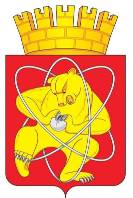 Муниципальное образование «Закрытое административно – территориальное образование  Железногорск Красноярского края»Комиссия по предупреждению и ликвидации чрезвычайных ситуаций и обеспечению пожарной безопасности РЕШЕНИЕ     19.03.2020                                                                                                                                   № 9 г. ЖелезногорскОб обеспечении готовности сил и средств городского звена краевой территориальной подсистемы РСЧС к выполнению задач предупреждения  и ликвидации лесных и ландшафтных  пожаров в весенне-летний период 2020 годаВ целях обеспечения пожарной безопасности на территории ЗАТО Железногорск,  поддержания в готовности сил и средств Железногорского звена краевой территориальной подсистемы РСЧС к решению задач по  предупреждению  и ликвидации пожаров на территории ЗАТО Железногорск в весенне-летний период 2020 года,  комиссия по ЧС и ПБРЕШИЛА:Рекомендовать  руководителям организаций и предприятий, независимо от организационно-правовых форм и форм собственности,  расположенных на территории ЗАТО Железногорск:Провести комплекс мероприятий по подготовке подведомственных объектов к весенне-летнему пожароопасному сезону, в том числе прилегающей к ним территории. Организовать очистку территории от сухой травянистой растительности, опавших листьев, мусора и других горючих материалов. Заключить договора на вывоз собранного мусора. Срок: до начала установления пожароопасного сезона. Обеспечить выполнение плана мероприятий по обеспечению выполнения Правил противопожарного режима в Российской Федерации, утвержденных постановлением Правительства РФ от 25.04.2012 № 390                   «О противопожарном режиме» и других неотложных мер по предупреждению пожаров на территории ЗАТО Железногорск в весенне-летний пожароопасный период, утвержденного Главой ЗАТО г. Железногорск И.Г. Куксиным (исх.            № 01-39/1740 от 18.03.2019). Срок: до начала установления пожароопасного сезона и далее постоянно;Организовать и оборудовать площадки для сбора и вывоза мусора, коммунально-бытовых и промышленных отходов. Срок: 01.04.2020;Разместить на информационных стендах наглядную агитацию по соблюдению правил пожарной безопасности в весенне-летний пожароопасный период и необходимых действий при обнаружении пожара. Срок: 01.04.2020;При возникновении пожаров на территории организации, оказывать содействие пожарной охране, предоставлять в установленном порядке необходимые силы и средства. Руководителям предприятий (организаций), имеющих на территории леса  либо прилегающих к ним территориях  промышленные объекты, базы отдыха, спортивно-оздоровительные и другие объекты:Обеспечить выполнение п. 1. в установленные сроки; Обеспечить выполнение п. 1 постановления Правительства Красноярского края от 14.05.2012 № 192-п «О запрете сельскохозяйственных палов на территории Красноярского края в весенне-летний пожароопасный период»         (в ред. постановления от 04.12.2012 № 641-п). Срок: в весенне-летний пожароопасный период постоянно;Усилить контроль за выполнением правил пожарной безопасности в лесах, утвержденных постановлением Правительства Российской Федерации          от 30.06.2007 № 417 «Об утверждении Правил пожарной безопасности в лесах» (в ред. постановления от 17.04.2019 № 458); постановления Администрации ЗАТО г. Железногорск от 22.02.2012 № 342 «О мерах по охране лесов от пожаров на территории ЗАТО Железногорск Красноярского края» (в редакции постановления № 622 от 21.03.2014). Срок: в весенне-летний пожароопасный период постоянно;Организовать патрулирование прилегающей территории, при возникновении лесных пожаров вблизи объектов незамедлительно сообщать           о пожаре дежурному ЕДДС ЗАТО Железногорск  (телефон: 112), ЦППС ФГКУ «Специальное управление ФПС № 2 МЧС России» (телефон: 101), МБУ «Горлесхоз» (телефон: 72-19-84, 75-95-99) и принять меры к ликвидации пожаров своими силами и средствами. Срок: в весенне-летний пожароопасный период постоянно;Создать необходимый запас горюче-смазочных материалов, огнетушащих средств, пожарно-технического вооружения для ликвидации загораний (возгораний). Срок: до начала установления пожароопасного сезона;Провести практические тренировки по отработке действий при обнаружении загораний (возгораний). Срок: до начала установления пожароопасного сезона;При планировании рубок леса, чистки просек, проведении плановых отжигов и иных работ в лесной зоне, за сутки до начала работ информировать Управление городского хозяйства Администрации ЗАТО г. Железногорск (факс: 74-69-05), МБУ «Горлесхоз» (факс: 75-97-90) и ЕДДС (факс: 75-26-49). Срок: постоянно.Председателю подкомиссии по ликвидации последствий лесных пожаров – ответственному за организацию тушения лесных пожаров                  (Т.Е. Кузнецова):Провести подготовку сил и средств, привлекаемых к мероприятиям по предупреждению и ликвидации лесных пожаров, организовать тушение лесных пожаров на территории ЗАТО Железногорск согласно «Плана тушения лесных пожаров на территории ЗАТО Железногорск на период пожароопасного сезона 2020 года». Срок: до начала установления пожароопасного сезона и далее постоянно; Проводить профилактические выжигания на участке в лесу или около него на основании плана, выполненного в соответствии с п. 5.8 "ГОСТ Р 57972-2017. Национальный стандарт Российской Федерации. Объекты противопожарного обустройства лесов. Общие требования" (утв. и введен в действие Приказом Росстандарта от 21.11.2017 № 1792-ст). Срок: разработанные планы до начала профилактического выжигания направить в КЧС и ПБ ЗАТО Железногорск через ЕДДС ЗАТО Железногорск (e.mail: eddszato@mail.ru);Организовать ежедневное, по состоянию на 22.00 местного времени, представление сведений по лесным пожарам в комиссию по ЧС и ПБ ЗАТО Железногорск через ЕДДС ЗАТО Железногорск (e.mail: eddszato@mail.ru). Срок: на период установления пожароопасного сезона;Руководителю МКУ «Управление ГОЧС и режима ЗАТО Железногорск» (А.В. Шевченко): Установить в ЕДДС ЗАТО Железногорск тестовую версию мобильного приложения и информационного портала о термических точках. Срок: 23.03.2020;Организовать и провести командно-штабную тренировку по отработке организации управления мероприятиями по защите населения и ликвидации последствий ЧС, обусловленных лесными пожарами. Срок: 14.04.2020; Организовать и провести комиссионную проверку системы оповещения населения. Срок: 14.04.2020;Совместно с УГХ Администрации ЗАТО г. Железногорск,                  МКУ «Управление поселковыми территориями», МБУ «Горлесхоз» составить и утвердить паспорта населенного пункта, подверженного угрозе лесных пожаров. Вторые экземпляры Паспортов пожарной безопасности направить в отдел ФГПН ФГКУ «Специальное управление ФПС № 2 МЧС России». Срок: до начала установления пожароопасного сезона;Актуализировать распоряжение исполняющего обязанности Главы ЗАТО г. Железногорск С.Д. Проскурнина от 24 апреля 2019 г. № 161пр                «Об утверждении порядка взаимодействия сил и средств при  тушении ландшафтных и лесных пожаров»; соглашение «Об информационном взаимодействии между Единой дежурно-диспетчерской службой ЗАТО Железногорск и оперативно-диспетчерскими службами ООО «КРАСЭКО-ЭЛЕКТРО» (цех «Тепловых сетей и котельных», цех «Водоснабжения и канализации»). Срок: 15.04.2020.5. Рекомендовать генеральному директору ФГУП «ГХК» Д.Н. Колупаеву обеспечить выполнение статьи 53.1 «Лесной кодекс Российской Федерации»         от 04.12.2006 № 200-ФЗ (ред.   от 27.12.2018) в отношении лесов, расположенных на земельном участке с кадастровым номером 24:58:0201001:674. О принятых  решениях сообщить в КЧС и ПБ ЗАТО Железногорск через МКУ «Управление ГОЧС и режима ЗАТО Железногорск» (факс: 75-26-49, e-mail: ugochs@k26.ru). Срок: до начала установления пожароопасного сезона.6. Рекомендовать генеральному директору АО «Красмаш» А.Ф. Гаврилову обеспечить выполнение пункта 3 статьи 69 Федерального закона от 22.07.2008      № 123-ФЗ (ред. от 27.12.2018) "Технический регламент о требованиях пожарной безопасности" на территории производства "Испытательно - заправочный комплекс", расположенном по адресу: ЗАТО Железногорск, п. Подгорный,           ул. Заводская, 1. О принятых  решениях сообщить в КЧС и ПБ ЗАТО Железногорск через МКУ «Управление ГОЧС и режима ЗАТО Железногорск» (факс: 75-26-49,      e-mail: ugochs@k26.ru). Срок: до начала установления пожароопасного сезона.7. Первому заместителю Главы ЗАТО г. Железногорск по ЖКХ                  А.А. Сергейкину:7.1. Организовать составление перечня бесхозных огородных и садовых земельных участков и обеспечить проведение опашки либо инициировать процедуру сноса бесхозных строений в судебном порядке. Срок: 30.04.2020;7.2. Организовать комиссионную проверку юридических лиц и индивидуальных предпринимателей, осуществляющих переработку, реализацию древесины на территории ЗАТО Железногорск. Срок: 30.04.2020;7.3. Организовать своевременную очистку территории населенных пунктов ЗАТО г. Железногорск от горючих отходов, мусора, тары, опавших листьев, сухой травы. Срок: 15.05.2020;7.4. Провести работу с председателями садоводческих, гаражных кооперативов по вопросам обеспечения пожарной безопасности (в том числе по вопросам проведения инвентаризации строений, сооружений; обеспечения необходимого проезда пожарной техники, обеспечения нормативного запаса воды для целей пожаротушения, обеспечения необходимым количеством пожарных мотопомп, средств звуковой сигнализации для оповещения людей на случай пожара). Срок: 30.04.2020. 8. Руководителям ООО «КРАСЭКО-ЭЛЕКТРО» (И.П. Михайленко),           МП «ЖКХ п. Подгорный» (Е.И. Журавлев) организовать и провести проверку технического состояния наружного противопожарного водоснабжения.  Принять меры по организации своевременного ремонта источников наружного противопожарного водоснабжения, установлению или обновлению указателей их мест расположения, обеспечению подъездов к ним пожарной техники. Срок: 01.05.2020.9. Руководителям МП «ГЖКУ» (Е.С. Винокуров), МП «ЖКХ п. Подгорный» (Е.И. Журавлев), МП «Горэлектросеть» (А.Н. Коваль), управляющих компаний многоквартирных домов, товариществ собственников жилья обеспечить бесперебойное наружное освещение территорий населенных пунктов в темное время суток для быстрого нахождения источников противопожарного водоснабжения, наружных пожарных лестниц и мест размещения противопожарного инвентаря. Срок: постоянно.10. Председателям садовых и гаражных обществ организовать выполнение пунктов  1.1., 1,3., 1.4., 2.2-2.4. настоящего решения в установленные сроки.11.  Руководителям МКУ «Управление образования» (В.Г. Головкин),       образовательных организаций краевого подчинения, МБУ «Горлесхоз»               (Т.Е. Кузнецова) организовать проведение профилактических занятий в образовательных учреждениях по вопросам воспитания бережного отношения к лесу, соблюдения мер пожарной безопасности и правилам поведения в лесу, в случае возникновения пожара; при проведении профилактических мероприятий распространять соответствующую наглядную агитацию. Срок: 24.04.2020.12. Руководителю МКУ «Управление поселковыми территориями»           (О.Ю. Анциферова) провести подворовые обходы в сельских населенных пунктах, при которых провести разъяснительную работу с населением по соблюдению требований пожарной безопасности в весенне-летний пожароопасный период. Срок: 15.04.2020.13. ЕДДС ЗАТО Железногорск  (А.В. Шевченко) осуществлять сбор и обработку информации по пожарной обстановке объектов и территории ЗАТО Железногорск, своевременно доводить предварительные распоряжения председателя КЧС и ПБ города и его заместителей по привлечению необходимых сил и средств для тушения лесных пожаров в условиях конкретно складывающейся обстановки. Срок: постоянно.14. Руководителям МКУ «Управление ГОЧС и режима ЗАТО Железногорск»                (А.В. Шевченко), МБУ «Горлесхоз» (Т.Е. Кузнецова) обеспечить проведение противопожарной пропаганды, в том числе регулярное освещение в средствах массовой информации вопросов о сбережении лесов, соблюдении правил пожарной безопасности в лесах и ответственности за нарушение правил пожарной безопасности согласно нормам действующего законодательства. Срок: в весенне-летний пожароопасный период.15. Информацию об исполнении пунктов настоящего решения в установленные сроки направлять в КЧС и ПБ ЗАТО Железногорск через ЕДДС ЗАТО Железногорск (факс: 75-26-49,   e-mail: eddszato@mail.ru).16. Отделу общественных связей Администрации ЗАТО г. Железногорск (И.С. Пикалова), МКУ «Центр общественных связей» (Н.Ю. Панченко),                МП «Информационный центр» (И.В. Горелов) организовать систематическое информационное освещение в средствах массовой информации вопросов о сбережении лесов, соблюдении правил пожарной безопасности, в том числе в лесах и ответственности за нарушение правил пожарной безопасности согласно нормам действующего законодательства. Срок: весенне-летний пожароопасный период.17. Отделу общественных связей Администрации ЗАТО г. Железногорск (И.С. Пикалова) разместить настоящее решение на официальном сайте муниципального образования «Закрытое административно-территориальное образование Железногорск Красноярского края» в информационно-телекоммуникационной сети Интернет. 18. Управлению делами Администрации ЗАТО г. Железногорск                 (Е.В. Андросова) довести  до сведения населения настоящее решение через газету «Город и горожане».19. Контроль за исполнением решения возложить на заместителя председателя комиссии по ЧС и ПБ ЗАТО Железногорск В.В. Дерышева.Председатель комиссии по ЧС и ПБ ЗАТО Железногорск 			                                        И.Г. Куксин